Муниципальное учреждение        отдел образования            администрации     МО  «Сакмарский район»                ПРИКАЗ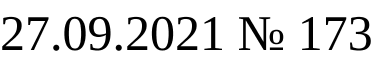               с. СакмараОб организации работы по повышению функциональной грамотностиВ целях повышения качества образования и обеспечения вхождения Российской Федерации в число 10 ведущих стран мира по качеству общего образования, в рамках реализации национального проекта «Образование»ПРИКАЗЫВАЮ:Назначить ответственным за вопросы формирования функциональной грамотности обучающихся Сакмарского района Мельниченко Н.Н., методиста ОМО МКУ «ЕЦООУ».Утвердить муниципальный план мероприятий, направленных на формирование и оценку функциональной грамотности обучающихся общеобразовательных организаций Оренбургской области, на 2021/2022 учебный год согласно приложению № 3 к настоящему приказу.Определить:муниципальных координаторов, ответственные за формирование и оценку функциональной грамотности обучающихся согласно приложению № 1 к настоящему приказу; опорные школы по формированию и оценке функциональной грамотности обучающихся (по направлениям: читательская грамотность, математическая грамотность, естественнонаучная грамотность, финансовая грамотность, глобальные компетенции, креативное мышление) согласно приложению № 2 к настоящему приказу;Обеспечить размещение информации по вопросам повышения функциональной грамотности на официальном сайте МУ РОО в сети «Интернет»;Руководителям общеобразовательных организаций обеспечить:разработку и реализацию школьных планов мероприятий по повышению функциональной грамотности;размещение информации по вопросам повышения функциональной грамотности на официальных сайтах общеобразовательных организаций в сети «Интернет»;Контроль за исполнением настоящего приказа оставляю за собой.Заведующий МУ РОО                                                               В.В. Зайцева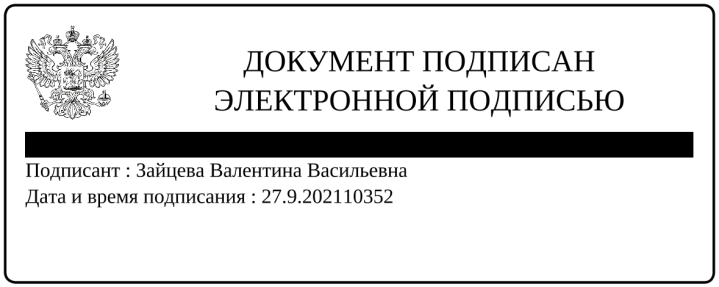 Разослано: в дело – 1 экз.   Приложение № 1к приказу МУ РООот______________ №_______Муниципальные координаторы, ответственные за сопровождение формирования функциональной грамотности, по направлениямПриложение № 2к приказу МУ РООот______________ №_______Опорные школы по формированию и оценке функциональной грамотности обучающихся, по направлениямПриложение № 3к приказу МУ РОО от___________№_______Региональный план мероприятий,направленных на формирование и оценку функциональной грамотности обучающихся
общеобразовательных организаций, на 2021/2022 учебный год№Фамилия, имя, отчествоМесто работы, занимаемая должностьКурируемое направление функциональной грамотности1Мельниченко Наталья Николаевнаметодист ОМО МКУ «ЕЦООУ»Глобальные компетенции2Иванова Ирина Александровнаметодист ОМО МКУ «ЕЦООУ»Финансовая грамотность3Мельниченко Наталья Николаевнаметодист ОМО МКУ «ЕЦООУ»Естественнонаучная грамотность4Мельниченко Наталья Николаевнаметодист ОМО МКУ «ЕЦООУ»Читательская грамотность5Мельниченко Наталья Николаевнаметодист ОМО МКУ «ЕЦООУ»Математическая грамотность6Мельниченко Наталья Николаевнаметодист ОМО МКУ «ЕЦООУ»Креативное мышление№Направление функциональной грамотностиОО1Глобальные компетенцииМБОУ Краснокоммунарская СОШ2Финансовая грамотностьМБОУ «Сакмарская СОШ»3Естественнонаучная грамотностьМБОУ «Светлинская СОШ4Читательская грамотностьМБОУ «Тат.Каргалинская СОШ»5Математическая грамотностьМБОУ «Егорьевская СОШ»6Креативное мышлениеМБОУ «Марьевская СОШ»№Наименование мероприятияОтветственныйисполнительСрокисполненияОжидаемые результаты реализации мероприятий1Подготовительный этапПодготовительный этапПодготовительный этапПодготовительный этап1.1Разработка и утверждение планов мероприятий, направленных на формирование и оценку функциональной грамотности обучающихся общеобразовательных организаций, на 2021/2022 учебный год на муниципальном уровне и уровне образовательных организацийРуководители ООдо 20 сентября 2021 годаразработаны и утверждены муниципальные и внутришкольные планы мероприятий, направленные на формирование и оценку функциональной грамотности обучающихся общеобразовательных организаций, на 2021/2022 учебный год1.2Формирование организационной структуры по реализации плана мероприятийМУ РООдо 1 октября 2021 годаопределены муниципальные координаторы, ответственные за формирование и оценку функциональной грамотности обучающихся; опорные школы по формированию и оценке функциональной грамотности обучающихся (по направлениям: читательская грамотность, математическая грамотность, естественнонаучная грамотность, финансовая грамотность, глобальные компетенции, креативное мышление)1.3Актуализация муниципального плана методического сопровожденияРуководители РМОдо 1 октября 2021 годаскорректированные в части формирования и оценки функциональной грамотности обучающихся планы методических объединений учителей- предметников1.4Формирование региональной базы данных учителей, участвующих в формировании функциональной грамотности, и обучающихся 8-9 классовМУ РООдо 1 октября 2021 годасформирована база данных обучающихся 8-9 классов 2021/2022 учебного года, база данных учителей, участвующих в формировании функциональной грамотности по направлениям: читательская грамотность, математическая грамотность, естественнонаучная грамотность, финансовая грамотность, глобальные компетенции, креативное мышление1.5Регистрация педагогов, участвующих в формировании функциональной грамотности на платформе «Российская электронная школа»Руководители ООоктябрь 2021отчет1.6Повышение квалификации педагогических работников по вопросам формирования и оценки функциональной грамотности обучающихсяМУ РООдо 1 ноября 2021 годаотчет о количестве педагогов, прошедших повышение квалификации по вопросам формирования и оценки функциональной грамотности обучающихся1.7Создание и наполнение тематический страницы по вопросам формирования и оценки функциональной грамотности на сайтах МУ РОО, общеобразовательных организаций.МУ РОО, руководители ООоктябрь 2021действующий информационнометодический ресурс по вопросам формирования и оценки функциональной грамотности обучающихся1.8Определение разделов, тем, дидактических единиц, при формировании которых в учебных программах 8-9 классов реализуются приемы формирования и оценки направлений функциональной грамотностиКоманды опорных школ, МУ РОООктябрь-ноябрь 2021 годаТехнологические карты формирования и оценки функциональной грамотности по направлениям для 8-9 классов1.9Разработка технологических карт по программам 5-7 классовКоманды опорных школ, МУ РООДо 1 апреля 2022 годаТехнологические карты формирования и оценки функциональной грамотности по направлениям для 5-7 классов2Основной этапОсновной этапОсновной этапОсновной этап2.1Тематические заседания региональных ассоциаций учителей- предметников, муниципальных методических объединений учителей по вопросам формирования функциональной грамотностиМУ РООноябрь 2021 март 2022протоколы заседаний, методические рекомендации2.2Постояннодействующий методический семинар-практикум для учителей по работе с банком заданий для оценки функциональной грамотности (по направлениям: читательская, математическая, естественнонаучная, финансовая грамотность, глобальные компетенции, креативное мышление)муниципальные координаторыеженедельновидеозаписи совещаний, материалы на сайтах в тематических разделах2.3Посещение и анализ учебных занятий в целях оценки подходов к проектированию метапредметного содержания и формированию функциональной грамотности обучающихсяМУ РООпо отдельному графикуаналитическая справка2.4Участие обучающихся в конкурсных мероприятиях (олимпиадах и т. д.)МУ РОО, руководители ООпо графику Минпросвещения Россиианалитический отчет3Диагностическо- аналитический этапДиагностическо- аналитический этапДиагностическо- аналитический этапДиагностическо- аналитический этап3.1Включение заданий по оценке сформированности функциональной грамотности в оценочные средства мероприятий регионального мониторингаМУ РООПо графику РСОКОАналитические материалы (по заданиям по функциональной грамотности - отдельно)3.2Анализ результатов участия образовательных организаций Оренбургской области в международном сопоставительном исследовании P1SAМУ РООНоябрь 2021аналитические материалы о результативности участия обучающихся общеобразовательных организаций Оренбургской области3.3Анализ результатов государственной итоговой аттестации по образовательным программам основного общего образованияМУ РООИюнь-июль 2022Аналитические материалы (по заданиям по функциональной грамотности - отдельно)3.4Участие в общероссийской оценке по модели PISAМУ РООПо графику Минпросвещения Россиианалитический отчет